6:55	Soft Music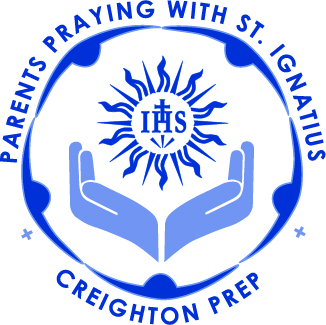 7:00 	Call to Prayer7:05	O Come, O Come Emmanual (Matt Maher)7:15	Explanation of phase 2a of retreat		Transition to deeper relationship with Jesus		Scripture Packets7:25	Imaginative Contemplation: Incarnation		Use Senses…. Imagine Geography…7:40	Sharing: How to make Advent more about Jesus 
7:45	Speaker:  Mrs. Amy Masek8:05	Review/Questions8:15	AnnouncementsJanuary GuestB.A.S.H.Next Semester dates:	Meetings are 1/14, 2/11, 3/18, 4/8, 5/13				Rosaries are 1/31 at 6pm & 4/12 @ 3pm8:20	Blessing of Gifts for Advent & Christmas8:23	Petitions	… of the Holy Father	… of this Prep community8:29	Call to mission & Prayer for Generosity (Link, Page 17)	   
Our Website is: 